STEPHENVILLE F.A.I.T.H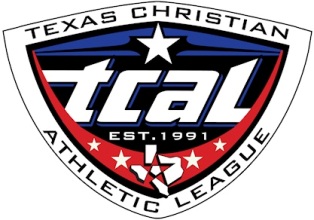 PAID STATE QUALIFICATION FEE $75Inside:Program (Includes brackets & schedule of events)All-State Nomination FormsCongratulatory Letter for Your All-StarsAll-Tournament BallotsMinistry or Upcoming Event InformationPlayer and Coach PassesSALEM SAYERS PAID STATE QUALIFICATION FEE $75Inside:Program (Includes brackets & schedule of events)All-State Nomination FormsCongratulatory Letter for Your All-StarsAll-Tournament BallotsMinistry or Upcoming Event InformationPlayer and Coach Passes